Zabawy z czytaniem cz.6 dla sześciolatków -27.05.2021r.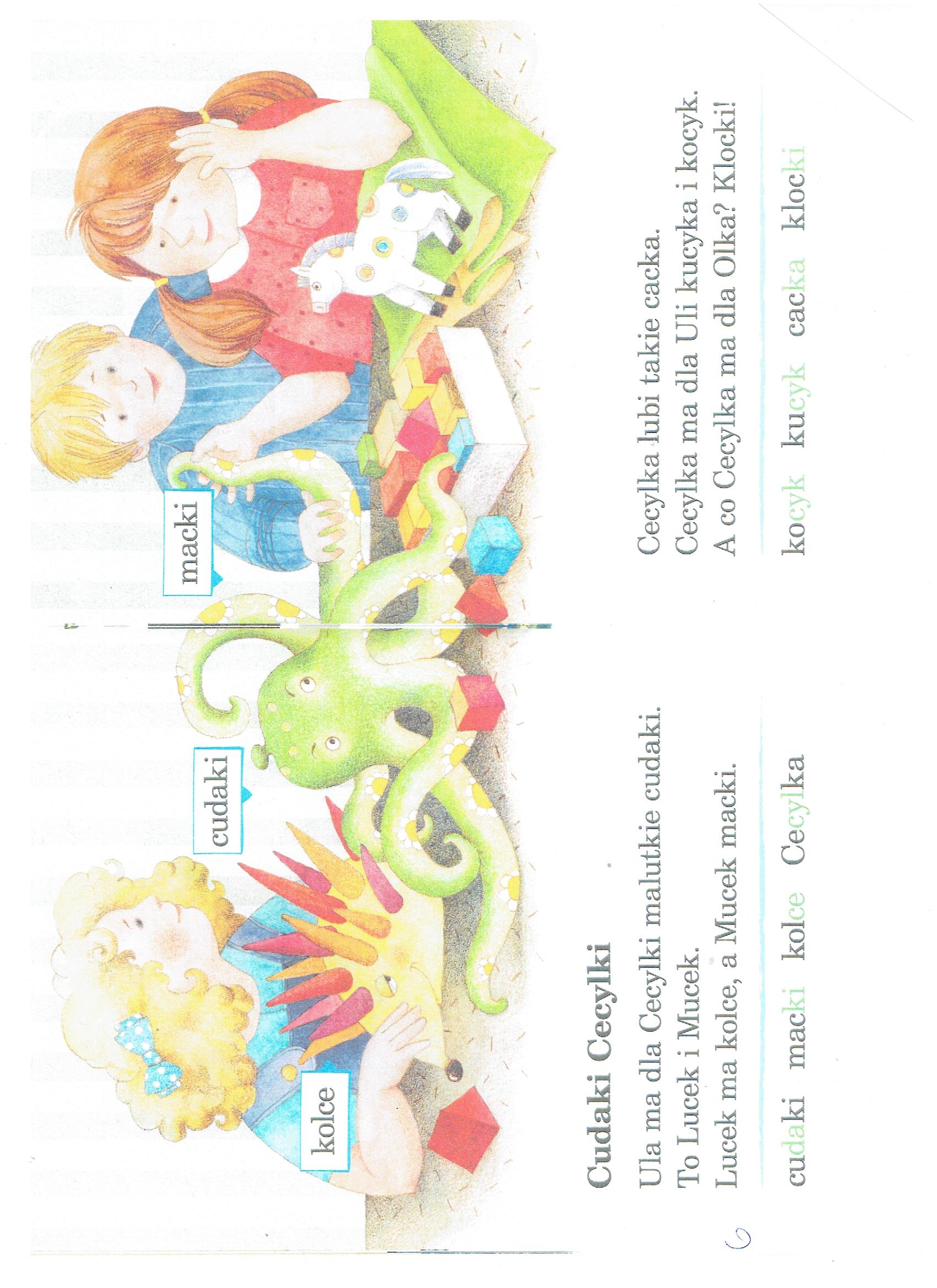 